
Motion to Amend the General and Departmental Bylaws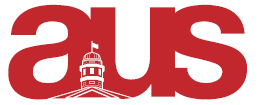 Whereas, different constraints every year often make these dates difficult; Whereas, it is important that Elections AUS is invited to any social media to ensure no infractions;Whereas, to avoid grey areas, the appendix for infractions can serve as institutional knowledge to future Elections AUS teams. Be it resolved, AUS Legislative Council amend the general and electoral by-laws as seen in Appendix X.Submitted by,Chloe Kemeni, Vice-President Academic Maria Thomas, President 